                    							*P/4428559*
REPUBLIKA HRVATSKA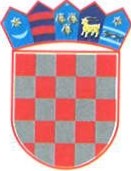 Ministarstvo mora, prometai infrastruktureLučka kapetanija VukovarKLASA: 345-20/18-01/9URBROJ: 530-04-15-1-18-42Vukovar, 03. prosinca 2018. godinePRIOPĆENJE BRODARSTVU BROJ 42/18Obavještavaju se zapovjednici plovila, brodarska poduzeća i ostali zainteresirani sudionici u plovidbi da će se na rkm 1382. rijeke Dunav vršiti rasterećenje konvoja potiskivača Segeste i pet potisnica radi uplovljavanja u rijeku Dravu. Rasterećenje će se vršiti plovnom dizalicom “Orao”, potisnicom PO-4805, te potiskivačem “Aljmaš”. Predviđeni rok završetka poslova rasterećenja je do 07.12.2018. godine.  Upozoravaju se zapovjednici plovila i ostali sudionici u plovidbi da nailaskom na navedeno područje smanje brzinu kretanja kako ne bi ugrozili izvođenje radova.LUČKI KAPETANIvan Barović, dipl.ing.prometaDostaviti:                                             1. Agencija za vodne putove  2. MMPI  3. Lučka kapetanija Osijek  4. Lučka uprava Vukovar  5. Danubiumtours  6. Luka Vukovar  7. Tranzit Osijek  8. PP Vukovar  9. PP Ilok10. PGP Erdut 11. PGP Beli Manastir12. Euro Agent d.o.o.13. Nautica Vukovar d.o.o.14. Dunavski Lloyd 15. Vodogradnja Osijek d.d.16. Osijek koteks17. Hrvatske vode18. Tankerska plovidba d.o.o.19. Trast d.d.20. Adriatica Dunav d.o.o.21. Carinska uprava22. Hidrogradnja doo23. Geo-dril doo24. Vodoprivreda Vinkovci dd25. Feliks regulacija doo26. Oglasna ploča, ovdje27. Arhiva, ovdje